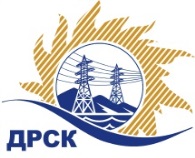 Акционерное Общество«Дальневосточная распределительная сетевая  компания»Протокол заседания Закупочной комиссии по вскрытию поступивших конвертов 31705723379г. БлаговещенскСПОСОБ И ПРЕДМЕТ ЗАКУПКИ: Открытый электронный запрос предложений: «Техническое обслуживание ИТСО на объектах филиала "АЭС"»Плановая стоимость закупки: 1 428 000,00 руб. без учета НДС. Закупка 186   раздел 9  ГКПЗ 2018 г.ПРИСУТСТВОВАЛИ: члены постоянно действующей Закупочной комиссии АО «ДРСК» 1 уровняИНФОРМАЦИЯ О РЕЗУЛЬТАТАХ ВСКРЫТИЯ КОНВЕРТОВ:В адрес Организатора закупки поступило 2 заявок на участие в закупке, конверты с которыми были размещены в электронном виде на сайте Единой электронной торговой площадки (АО «ЕЭТП»), по адресу в сети «Интернет»: https://rushydro.roseltorg.ru.Вскрытие конвертов было осуществлено в электронном сейфе организатора закупки на сайте Единой электронной торговой площадки автоматически.Дата и время начала процедуры вскрытия конвертов с заявками участников: 08:00 (время московское)  01.12.2017 г.Место проведения процедуры вскрытия конвертов с заявками участников: Единая электронная торговая площадка.В конвертах обнаружены заявки следующих участников закупки:Решили:Утвердить протокол заседания закупочной комиссии по вскрытию конвертов, по открытому запросу предложений.Секретарь Закупочной комиссии 1 уровня АО «ДРСК»	Елисеева М.Г.исп. Ирдуганова И.Н.Тел. 397147№55 /ПрУ -В01.12.2017№ п/пНаименование участникаЗаявка без НДСЗаявка с НДССтавка НДС1Общество с ограниченной ответственностью "ПРОСТЫЕ РЕШЕНИЯ" 
(ИНН/КПП 2801209819/280101001 
ОГРН 1152801005983)1 134 000.001 338 120.0018%2Общество с ограниченной ответственностью "Центр Безопасности" 
(ИНН/КПП 7901538742/790101001 
ОГРН 1117901001679)1 425 000.001 425 000.00Без НДС